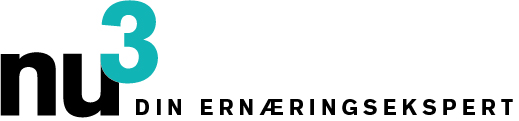 PRESSEMELDINGSunn julehandel med nu3Berlin, 1.11.2014. Sunne gaver finner man nå hos nu3, Europas markedsleder for intelligent ernæring.Supermat i økologisk kvalitet, proteinpulver for sportsinteresserte eller deilig sjokolade med gojibær: den passende julegaven for enhver smak finner man på nu3.no.Her kan kunden velge mellom 1500 ulike artikler. nu3, Europas markedsleder for intelligent ernæring, fører alle de viktige produsentene samt merkevaren nu3.Det vellykkede nu3 nature sortiment tilbyr supermat som chlorella, gojibær, chiafrø eller aronia, og merket nu3 sport tilbyr høykvalitative sportsprodukter for muskeloppbygning og trening, derunder mange vegane produkter.Felix Kaiser, grunnlegger og administrerende direktør i nu3:  "Vårt juletilbud viser at intelligent ernæring er morsomt og allsidig. For den som ønsker å gi noe godt og leter etter en inspirasjon, er nu3.no det rette stedet."Et eget ekspertteam fra nu3 gir kundene råd om ernæringsspørsmål og dertil passende produkter via chat og telefon. Nytt i vårt sortiment er også gavesett om emner som glutenfri baking og matlaging.Kontakter:Michael DivéLeder av KommunikasjonEmail: michael.dive@nu3.deTelefon: +49 (0) 30 / 340 443 857Om nu3 – DIN ERNÆRINGSEKSPERT:
nu3 er Europas ledende leverandør for intelligent ernæring. I nettbutikken finner kundene passende produkter innen vekttap, naturkost, sport, helse og skjønnhet. nu3s ekspertteam bestående av ernæringsfysiologer, sportsvitenskapere og medisinere, er alltid på jakt etter innovative produkter for det voksende markedet. nu3 GmbH har sete i Berlin og ble grunnlagt i 2011 av Felix Kaiser, Kassian Ortner og Dr. Robert Sünderhauf. nu3 har ca 150 ansatte og er aktiv i 9 land. www.nu3.no